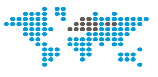 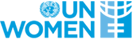 UN Women Strategic Note 2021-2025UN WOMEN Timor-Leste COUNTRY OFFICESN REPORT 2022The report includes:Development results framework (DRF)










Report Date: 2/11/2022Impact2
Women have income security, decent work and economic autonomyImpact2
Women have income security, decent work and economic autonomyRelated UN-Women SP Impact Area: 
Related UNDAF/ CCPD priority: By 2025, institutions and people throughout TL, in all their diversity, especially women and youth, benefit from sustainable economic opportunities and decent work to reduce poverty. 
Related national development priorities:Related UN-Women SP Impact Area: 
Related UNDAF/ CCPD priority: By 2025, institutions and people throughout TL, in all their diversity, especially women and youth, benefit from sustainable economic opportunities and decent work to reduce poverty. 
Related national development priorities:Related UN-Women SP Impact Area: 
Related UNDAF/ CCPD priority: By 2025, institutions and people throughout TL, in all their diversity, especially women and youth, benefit from sustainable economic opportunities and decent work to reduce poverty. 
Related national development priorities:Related UN-Women SP Impact Area: 
Related UNDAF/ CCPD priority: By 2025, institutions and people throughout TL, in all their diversity, especially women and youth, benefit from sustainable economic opportunities and decent work to reduce poverty. 
Related national development priorities:Related UN-Women SP Impact Area: 
Related UNDAF/ CCPD priority: By 2025, institutions and people throughout TL, in all their diversity, especially women and youth, benefit from sustainable economic opportunities and decent work to reduce poverty. 
Related national development priorities:Related UN-Women SP Impact Area: 
Related UNDAF/ CCPD priority: By 2025, institutions and people throughout TL, in all their diversity, especially women and youth, benefit from sustainable economic opportunities and decent work to reduce poverty. 
Related national development priorities:Related UN-Women SP Impact Area: 
Related UNDAF/ CCPD priority: By 2025, institutions and people throughout TL, in all their diversity, especially women and youth, benefit from sustainable economic opportunities and decent work to reduce poverty. 
Related national development priorities:Year
2021Year
2022Year
2023Year
2024Year
2025TotalOutcome 2.1
By 2025, institutions and people throughout Timor-Leste in all their diversity, especially women and youth, benefit from sustainable economic opportunities and decent work to reduce poverty.

Related SP Outcome/Output:


Indicator 2.1A:  (UNSDCF Outcome Indicators 2b.; SDG Indicator 8.5.1) Average monthly earnings of female and male employees, by age group

Targets: 
Value: 756.8 USD
Notes: Labour Force Survey
Target Year: 2025
Value: NA
Notes: Will depend on date of next LFS
Target Year: 2021

Baseline: 
Value: 530 USD Year: 2013
Note: Data Source: Labour Force Survey (LFS) 2013 - sex-disaggregation not available
Source: National Labour Force Surveys

Indicator 2.1B:  (UNSDCF Outcome Indicators 2.e; SDG Indicator 9.3.2) Proportion of Micro, small and medium (private) enterprises having access to credits

Targets: 
Value: 23%
Notes: Based on UNSDCF
Target Year: 2025
Value: 21%
Notes: Confirm availability of data
Target Year: 2021

Baseline: 
Value: 21% Year: 2018
Note: 21%  Data Source: World Bank Enterprise Survey (2018) and Development Financing Assessment (DFA) report 2018.
Source: Annual Business Activity Survey (Directorate of Statistics)

Indicator 2.1C:  (SP Indicator 3.8.1) Number of legal, regulatory and/or policy frameworks aligned with international standards that create decent work for women implemented with support from UN Women

Targets: 
Value: 1
Notes: Maubisse Declaration
Target Year: 2021
Value: 2
Notes: Maubisse Declaration/ National Employment Strategy
Target Year: 2025

Baseline: 
Value: 0 Year: 2020
Note: 0 (policies exist, but are not being implemented)
Source: CO Monitoring

Indicator 2.1D:  (SP Indicator 3.8.3) Number of legal, regulatory and/or policy frameworks in support of gender-responsive social protection systems that are implemented/ monitored with support from UN Women

Targets: 
Value: 1
Notes: 1 (Annual Milestone) - Support provided to social protection strategy/ policy
Target Year: 2021
Value: 3
Notes: By end of SN period (3 different policies)
Target Year: 2025

Baseline: 
Value: 1 Year: 2020
Note: C-19 Social Protection support to monitoring
Source: CO Monitoring 

Indicator 2.1E:  (SP Output Indicator 3.8.4) Number of legal, regulatory and/or policy frameworks that address unpaid care work developed with support from UN Women

Targets: 
Value: 1
Notes: 1 (Annual Milestone) - provided to unpaid care work policy frameworks
Target Year: 2021
Value: 1
Notes: 1 annually provided to unpaid care work policy frameworks
Target Year: 2025

Baseline: 
Value: 0 Year: 2020
Note: Unpaid care work not adequately covered
Source: CO monitoring of policy frameworks 

Output 2.1.1
National and sub-national government entities and private sector have increased knowledge and capacities to advance gender-responsive policies including Gender Responsive Budgeting and Women’s
Empowerment Principles (WEPs) to promote gender equality and addressing discrimination and barriers to women’s participation in economic and income generation activitiesIndicator 2.1.1A:  Number of public and private institutions that have benefitted from capacity development to support their development and implementation of gender-responsive economic (and/or sectoral) policies, laws and strategies- including institutional policies.

Targets: 
Value: 2
Notes: Dedicated WEE Strategy and/or C-190-related policy
Target Year: 2025
Value: 2
Notes: At least 2 -MTTI, SEII
Target Year: 2021
Value: 2
Notes: At least 2 -SEAC, MTTI, SEII
Target Year: 2022
Value: 2
Notes: At least 2 - SEII, Municipalities, private sector
Target Year: 2023
Value: 2
Notes: At least 2 - SEII, Municipalities, private sector
Target Year: 2024

Baseline: 
Value: 1 Year: 2020
Notes: Ministry of Agriculture Gender Policy
Source: CO Monitoring reports from partners

Indicator 2.1.1B:  Number of knowledge products developed to increase access to information and/or data to inform gender responsive employment policies and/or social protection programs;

Targets: 
Value: 5
Notes: 5 total (Annual Milestone: one per year)
Target Year: 2025
Value: 1
Notes: one per year)
Target Year: 2024
Value: 1
Notes: one per year
Target Year: 2023
Value: 1
Notes: one per year
Target Year: 2022
Value: 1
Notes: one per year
Target Year: 2021

Baseline: 
Value: 0 Year: 2020
Source: CO knowledge products list

Indicator 2.1.1C:  Number of stakeholders engaged  to support increased understanding of women's care burden and good practices to promote the recognition, reduction, and redistribution of such work

Targets: 
Value: 5
Notes: (Annual Milestone: 5 per year)
Target Year: 2021
Value: 5
Notes: (Annual Milestone: 5 per year)
Target Year: 2022
Value: 5
Notes: (Annual Milestone: 5 per year)
Target Year: 2023
Value: 5
Notes: (Annual Milestone: 5 per year)
Target Year: 2024
Value: 25
Notes: Cumulative
Target Year: 2025

Baseline: 
Value: 0 Year: 2020
Source: CO Monitoring Reports 

50,000.00
(core)

150,000.00
(non-core)

87,400.00
(core)

47,000.00
(non-core)

86,400.00
(core)

123,000.00
(non-core)

0.00
(core)

300,000.00
(non-core)

0.00
(core)

300,000.00
(non-core)

223,800.00
(core)

920,000.00
(non-core)Outcome 2.1
By 2025, institutions and people throughout Timor-Leste in all their diversity, especially women and youth, benefit from sustainable economic opportunities and decent work to reduce poverty.

Related SP Outcome/Output:


Indicator 2.1A:  (UNSDCF Outcome Indicators 2b.; SDG Indicator 8.5.1) Average monthly earnings of female and male employees, by age group

Targets: 
Value: 756.8 USD
Notes: Labour Force Survey
Target Year: 2025
Value: NA
Notes: Will depend on date of next LFS
Target Year: 2021

Baseline: 
Value: 530 USD Year: 2013
Note: Data Source: Labour Force Survey (LFS) 2013 - sex-disaggregation not available
Source: National Labour Force Surveys

Indicator 2.1B:  (UNSDCF Outcome Indicators 2.e; SDG Indicator 9.3.2) Proportion of Micro, small and medium (private) enterprises having access to credits

Targets: 
Value: 23%
Notes: Based on UNSDCF
Target Year: 2025
Value: 21%
Notes: Confirm availability of data
Target Year: 2021

Baseline: 
Value: 21% Year: 2018
Note: 21%  Data Source: World Bank Enterprise Survey (2018) and Development Financing Assessment (DFA) report 2018.
Source: Annual Business Activity Survey (Directorate of Statistics)

Indicator 2.1C:  (SP Indicator 3.8.1) Number of legal, regulatory and/or policy frameworks aligned with international standards that create decent work for women implemented with support from UN Women

Targets: 
Value: 1
Notes: Maubisse Declaration
Target Year: 2021
Value: 2
Notes: Maubisse Declaration/ National Employment Strategy
Target Year: 2025

Baseline: 
Value: 0 Year: 2020
Note: 0 (policies exist, but are not being implemented)
Source: CO Monitoring

Indicator 2.1D:  (SP Indicator 3.8.3) Number of legal, regulatory and/or policy frameworks in support of gender-responsive social protection systems that are implemented/ monitored with support from UN Women

Targets: 
Value: 1
Notes: 1 (Annual Milestone) - Support provided to social protection strategy/ policy
Target Year: 2021
Value: 3
Notes: By end of SN period (3 different policies)
Target Year: 2025

Baseline: 
Value: 1 Year: 2020
Note: C-19 Social Protection support to monitoring
Source: CO Monitoring 

Indicator 2.1E:  (SP Output Indicator 3.8.4) Number of legal, regulatory and/or policy frameworks that address unpaid care work developed with support from UN Women

Targets: 
Value: 1
Notes: 1 (Annual Milestone) - provided to unpaid care work policy frameworks
Target Year: 2021
Value: 1
Notes: 1 annually provided to unpaid care work policy frameworks
Target Year: 2025

Baseline: 
Value: 0 Year: 2020
Note: Unpaid care work not adequately covered
Source: CO monitoring of policy frameworks 

Output 2.1.2
Self-employed women and women-owned MSMEs have enhanced opportunities to develop entrepreneurship skills, benefit from social empowerment and access finance and employment networks (SP Output 9)Indicator 2.1.2A:  Number of women with strengthened capacities and skills  and tools to participate in the economy, including as entrepreneurs, with UN-Women’s support

Targets: 
Value: 500
Notes: Cumulative total, including continued engagement across the SN period
Target Year: 2025
Value: 100
Target Year: 2021
Value: 150
Notes: Cumulative total from 2021-2022
Target Year: 2022
Value: 200
Notes: Cumulative total from 2021-2023
Target Year: 2023
Value: 300
Target Year: 2024

Baseline: 
Value: 60 Year: 2020
Notes: Via Baucau Vendor Conference and TAFA Weavers Networks
Source: Strategies/ plans reported ion women safety in public spaces

Indicator 2.1.2B:  Number of women entrepreneurs supported to access finance and gender-responsive financial products and services, with UN Women’s support  (SP Output Indicator 3.9.2)

Targets: 
Value: 500
Notes: Cumulative total, including continued engagement across the SN period
Target Year: 2025
Value: 100
Target Year: 2021
Value: 200
Target Year: 2022
Value: 300
Target Year: 2023
Value: 400
Target Year: 2024

Baseline: 
Value: 0 Year: 2020
Source: UN Women Monitoring Reports

Indicator 2.1.2D:  Number of national and international signatories to the Women Empowerment Principles in Timor-Leste (SP Output Indicator 3.9.4)

Targets: 
Value: 3
Target Year: 2021
Value: 4
Notes: Cumulative total.
Target Year: 2022
Value: 6
Notes: Cumulative total.
Target Year: 2023
Value: 8
Notes: Cumulative total.
Target Year: 2024
Value: 10
Notes: Cumulative total.
Target Year: 2025

Baseline: 
Value: 2 Year: 2020
Notes: ANZ and Telkomsel
Source: UN Women Monitoring

Indicator 2.1.2E:  Number of initiatives spearheaded by Women Empowerment Principles signatories to promote private sector efforts to advance WEE (SP Output Indicator 3.9.4)

Targets: 
Value: 1
Notes: Annual Target
Target Year: 2021
Value: 1
Notes: Annual Target
Target Year: 2022
Value: 1
Notes: Annual Target
Target Year: 2023
Value: 1
Notes: Annual Target
Target Year: 2024
Value: 5
Notes: Total across SN period
Target Year: 2025

Baseline: 
Value: 0 Year: 2020
Notes: 2 WEPs Signatories in country (ANZ, Telkomsel), but no clear initiative to advance WEE
Source: Monitoring of reports/ communications by WEPs Signatories

50,000.00
(core)

150,000.00
(non-core)

31,500.00
(core)

20,000.00
(non-core)

25,000.00
(core)

30,000.00
(non-core)

0.00
(core)

350,000.00
(non-core)

0.00
(core)

350,000.00
(non-core)

106,500.00
(core)

900,000.00
(non-core)Total Resources for outcome 2.1 (core and non-core)Total Resources for outcome 2.1 (core and non-core)Total Resources for outcome 2.1 (core and non-core)100,000.00
(core)

300,000.00
(non-core)118,900.00
(core)

67,000.00
(non-core)111,400.00
(core)

153,000.00
(non-core)0.00
(core)

650,000.00
(non-core)0.00
(core)

650,000.00
(non-core)330,300.00
(core)

1,820,000.00
(non-core)Total Resources for impact area 2Total Resources for impact area 2Total Resources for impact area 2100,000.00
(core)

300,000.00
(non-core)118,900.00
(core)

67,000.00
(non-core)111,400.00
(core)

153,000.00
(non-core)0.00
(core)

650,000.00
(non-core)0.00
(core)

650,000.00
(non-core)330,300.00
(core)

1,820,000.00
(non-core)Impact4
Women and girls are empowered to claim their rights through accessible, accountable and gender responsive governance systems, institutions and services at national and subnational levelsImpact4
Women and girls are empowered to claim their rights through accessible, accountable and gender responsive governance systems, institutions and services at national and subnational levelsRelated UN-Women SP Impact Area: 
Related UNDAF/ CCPD priority: By 2025, the most excluded people of Timor-Leste are empowered to claim their rights, including freedom from violence, through accessible, accountable and gender responsive governance systems, institutions and services at national and subnational levels
Related national development priorities:Related UN-Women SP Impact Area: 
Related UNDAF/ CCPD priority: By 2025, the most excluded people of Timor-Leste are empowered to claim their rights, including freedom from violence, through accessible, accountable and gender responsive governance systems, institutions and services at national and subnational levels
Related national development priorities:Related UN-Women SP Impact Area: 
Related UNDAF/ CCPD priority: By 2025, the most excluded people of Timor-Leste are empowered to claim their rights, including freedom from violence, through accessible, accountable and gender responsive governance systems, institutions and services at national and subnational levels
Related national development priorities:Related UN-Women SP Impact Area: 
Related UNDAF/ CCPD priority: By 2025, the most excluded people of Timor-Leste are empowered to claim their rights, including freedom from violence, through accessible, accountable and gender responsive governance systems, institutions and services at national and subnational levels
Related national development priorities:Related UN-Women SP Impact Area: 
Related UNDAF/ CCPD priority: By 2025, the most excluded people of Timor-Leste are empowered to claim their rights, including freedom from violence, through accessible, accountable and gender responsive governance systems, institutions and services at national and subnational levels
Related national development priorities:Related UN-Women SP Impact Area: 
Related UNDAF/ CCPD priority: By 2025, the most excluded people of Timor-Leste are empowered to claim their rights, including freedom from violence, through accessible, accountable and gender responsive governance systems, institutions and services at national and subnational levels
Related national development priorities:Related UN-Women SP Impact Area: 
Related UNDAF/ CCPD priority: By 2025, the most excluded people of Timor-Leste are empowered to claim their rights, including freedom from violence, through accessible, accountable and gender responsive governance systems, institutions and services at national and subnational levels
Related national development priorities:Year
2021Year
2022Year
2023Year
2024Year
2025TotalOutcome 4.1
WPS (UNSDCF Outcome 5) By 2025, the most excluded people of Timor-Leste are empowered to claim their rights, including freedom from violence, through accessible, accountable and gender responsive governance systems, institutions and services at national and subnational levels

Related SP Outcome/Output:


Indicator 4.1A:  (UNSDCF Indicator 5.1.1; SDG Indicators 16.3.1): Proportion of victims of violence in the previous 12 months who reported their victimization to competent authorities or other officially recognized conflict resolution mechanisms.

Targets: 
Value: TBD
Target Year: 2025
Value: NA
Notes: Tier 2 inducator- data not yet available
Target Year: 2021
Value: TBD
Target Year: 2022
Value: TBD
Target Year: 2023
Value: TBD
Target Year: 2024

Baseline: 
Value: NA Year: 2020
Note: Data not yet collected
Source: This is a Tier 2 SDG indicator and data not yet available- possible models will be explored 

Indicator 4.1B:  SN Indicator 4.2 (UNSDCF Indicator 5.2.1; SDG Indicator 5.c.1) Timor-Leste has systems to track and make public allocations for gender equality and women’s empowerment

Targets: 
Value: Yes
Target Year: 2025
Value: Yes
Notes: Gender Budget Statement is continued and measurements under SDG 5c1 shows progress.
Target Year: 2021

Baseline: 
Value: Partially Year: 2019
Note: Gender is integrated into Programme Budgeting as per TL reporting on 5c.1 by TL in via the Global Partnership for Effective Development Cooperation (2018/2019)
Source: UN Women analysis

Indicator 4.1C:  Number of justice and security institutions implementing activities to advance the  WPS Agenda in Timor Leste (Adapted from SP Indicator 5.13.1)

Targets: 
Value: 5
Notes: Target: 5 (MoI, MoJ, State Administration, Defense, Police)
Target Year: 2025
Value: 2
Notes: Ministry of Interior, PNTL or another NAP 1325 institution
Target Year: 2021
Value: 2
Notes: Cumulative target
Target Year: 2022
Value: 3
Notes: Cumulative target
Target Year: 2023
Value: 4
Notes: Cumulative target
Target Year: 2024

Baseline: 
Value: 1 Year: 2020
Note: Ministry of Interior
Source: CO Monitoring

Output 4.1.1
Governance, justice and security institutions have strengthened gender mainstreaming capacities to finance, implement and monitor the WPS agenda at national and subnational levels, in collaboration with civil society  (SP Output 13)Indicator 4.1.1A:  Number of justice and security institutions with strengthened capacities to mainstream gender perspectives and promote the rights of women and girls in localized conflict, post-conflict and other crisis situations (adapted from SP Indicator 5.13.1)

Targets: 
Value: 6
Target Year: 2025
Value: 1
Target Year: 2021
Value: 1
Target Year: 2022
Value: 2
Target Year: 2023
Value: 2
Target Year: 2024

Baseline: 
Value: 0 Year: 2020
Notes: Since indicator measures change, baseline is 0
Source: UPMA reports; other reports (UPR, etc)

Indicator 4.1.1B:  Number of civil society organizations and networks, directly supported by UN-Women to engage in NAP1325 development and implementation (adapted from SP Indicator 5.13.3)

Targets: 
Value: 3
Notes: Based on resources available, at least 5 CSO will be supported to participate in NAP Phase 2 development
Target Year: 2021
Value: 5
Notes: Annual target for organizations that can be supported
Target Year: 2022
Value: 5
Notes: Annual target for organizations that can be supported
Target Year: 2023
Value: 5
Notes: Annual target for organizations that can be supported
Target Year: 2024
Value: 5
Notes: Annual target for organizations that can be supported
Target Year: 2025

Baseline: 
Value: 3 Year: 2020
Notes: Acbit, Ba Futuru, Belun  were active as part of first NAP 1325
Source: CO monitoring and reporting

0.00
(core)

30,000.00
(non-core)

46,288.00
(core)

0.00
(non-core)

20,000.00
(core)

0.00
(non-core)

0.00
(core)

150,000.00
(non-core)

0.00
(core)

150,000.00
(non-core)

66,288.00
(core)

330,000.00
(non-core)Outcome 4.1
WPS (UNSDCF Outcome 5) By 2025, the most excluded people of Timor-Leste are empowered to claim their rights, including freedom from violence, through accessible, accountable and gender responsive governance systems, institutions and services at national and subnational levels

Related SP Outcome/Output:


Indicator 4.1A:  (UNSDCF Indicator 5.1.1; SDG Indicators 16.3.1): Proportion of victims of violence in the previous 12 months who reported their victimization to competent authorities or other officially recognized conflict resolution mechanisms.

Targets: 
Value: TBD
Target Year: 2025
Value: NA
Notes: Tier 2 inducator- data not yet available
Target Year: 2021
Value: TBD
Target Year: 2022
Value: TBD
Target Year: 2023
Value: TBD
Target Year: 2024

Baseline: 
Value: NA Year: 2020
Note: Data not yet collected
Source: This is a Tier 2 SDG indicator and data not yet available- possible models will be explored 

Indicator 4.1B:  SN Indicator 4.2 (UNSDCF Indicator 5.2.1; SDG Indicator 5.c.1) Timor-Leste has systems to track and make public allocations for gender equality and women’s empowerment

Targets: 
Value: Yes
Target Year: 2025
Value: Yes
Notes: Gender Budget Statement is continued and measurements under SDG 5c1 shows progress.
Target Year: 2021

Baseline: 
Value: Partially Year: 2019
Note: Gender is integrated into Programme Budgeting as per TL reporting on 5c.1 by TL in via the Global Partnership for Effective Development Cooperation (2018/2019)
Source: UN Women analysis

Indicator 4.1C:  Number of justice and security institutions implementing activities to advance the  WPS Agenda in Timor Leste (Adapted from SP Indicator 5.13.1)

Targets: 
Value: 5
Notes: Target: 5 (MoI, MoJ, State Administration, Defense, Police)
Target Year: 2025
Value: 2
Notes: Ministry of Interior, PNTL or another NAP 1325 institution
Target Year: 2021
Value: 2
Notes: Cumulative target
Target Year: 2022
Value: 3
Notes: Cumulative target
Target Year: 2023
Value: 4
Notes: Cumulative target
Target Year: 2024

Baseline: 
Value: 1 Year: 2020
Note: Ministry of Interior
Source: CO Monitoring

Output 4.1.2
Diverse women and youth leaders have enhanced visibility, skills and networks to participate in leadership roles and contribute to decision-making at sub-national levels. (SP Output 13)Indicator 4.1.2A:  Number of women leaders, candidates and aspirants with strengthened capacities to engage in community decision-making structures, including related to justice, security and disaster-preparedness, supported by UN-Women (Adapted from SP 13.3)

Targets: 
Value: 50
Target Year: 2021
Value: 200
Notes: Cumulative total, including continued engagement across the SN period
Target Year: 2022
Value: 400
Notes: Cumulative total, including continued engagement across the SN period
Target Year: 2024
Value: 300
Notes: Cumulative total, including continued engagement across the SN period
Target Year: 2023
Value: 450
Notes: Cumulative total, including continued engagement across the SN period
Target Year: 2025

Baseline: 
Value: 0 Year: 2020
Notes: Since this is measuring change in capacity, starting year would be 0
Source: Training and monitoring reports

Indicator 4.1.2B:  Number of youth leaders reached in support of NAP 1325 development or implementation.

Targets: 
Value: 200
Notes: Cumulative total, including continued engagement across the SN period
Target Year: 2025
Value: 50
Notes: Supported through Digital Literacy initiative
Target Year: 2021
Value: 50 
Notes: Annual Target
Target Year: 2022
Value: 50
Notes: Annual Target
Target Year: 2023
Value: 50
Notes: Annual Target
Target Year: 2024

Baseline: 
Value: 0 Year: 2020
Notes: Youth GE Advocates established in 2020
Source: CO Monitoring reports, participant information

0.00
(core)

50,000.00
(non-core)

32,884.00
(core)

60,000.00
(non-core)

20,000.00
(core)

80,000.00
(non-core)

0.00
(core)

300,000.00
(non-core)

0.00
(core)

300,000.00
(non-core)

52,884.00
(core)

790,000.00
(non-core)Outcome 4.1
WPS (UNSDCF Outcome 5) By 2025, the most excluded people of Timor-Leste are empowered to claim their rights, including freedom from violence, through accessible, accountable and gender responsive governance systems, institutions and services at national and subnational levels

Related SP Outcome/Output:


Indicator 4.1A:  (UNSDCF Indicator 5.1.1; SDG Indicators 16.3.1): Proportion of victims of violence in the previous 12 months who reported their victimization to competent authorities or other officially recognized conflict resolution mechanisms.

Targets: 
Value: TBD
Target Year: 2025
Value: NA
Notes: Tier 2 inducator- data not yet available
Target Year: 2021
Value: TBD
Target Year: 2022
Value: TBD
Target Year: 2023
Value: TBD
Target Year: 2024

Baseline: 
Value: NA Year: 2020
Note: Data not yet collected
Source: This is a Tier 2 SDG indicator and data not yet available- possible models will be explored 

Indicator 4.1B:  SN Indicator 4.2 (UNSDCF Indicator 5.2.1; SDG Indicator 5.c.1) Timor-Leste has systems to track and make public allocations for gender equality and women’s empowerment

Targets: 
Value: Yes
Target Year: 2025
Value: Yes
Notes: Gender Budget Statement is continued and measurements under SDG 5c1 shows progress.
Target Year: 2021

Baseline: 
Value: Partially Year: 2019
Note: Gender is integrated into Programme Budgeting as per TL reporting on 5c.1 by TL in via the Global Partnership for Effective Development Cooperation (2018/2019)
Source: UN Women analysis

Indicator 4.1C:  Number of justice and security institutions implementing activities to advance the  WPS Agenda in Timor Leste (Adapted from SP Indicator 5.13.1)

Targets: 
Value: 5
Notes: Target: 5 (MoI, MoJ, State Administration, Defense, Police)
Target Year: 2025
Value: 2
Notes: Ministry of Interior, PNTL or another NAP 1325 institution
Target Year: 2021
Value: 2
Notes: Cumulative target
Target Year: 2022
Value: 3
Notes: Cumulative target
Target Year: 2023
Value: 4
Notes: Cumulative target
Target Year: 2024

Baseline: 
Value: 1 Year: 2020
Note: Ministry of Interior
Source: CO Monitoring

Output 4.1.6
WPS actors have stronger knowledge and networks to support gender-responsive conflict-resolution mechanisms and improve accessibility of justice services, through analysis, monitoring and facilitation of community dialogue and alternative dispute resolution processes (SP Output 13)Indicator 4.1.6A:  Number of women mediators and leaders supported by UN Women reporting strengthened mediation and conflict resolution skills.

Targets: 
Value: 20
Target Year: 2020
Value: 30
Notes: Continued training and slight expansion
Target Year: 2021
Value: 40
Notes: Continued training and slight expansion
Target Year: 2022
Value: 50
Notes: Continued training and slight expansion
Target Year: 2023
Value: 60
Notes: Continued training and slight expansion
Target Year: 2024
Value: 65
Notes: Cumulative Total- Continued training and slight expansion - number represents total to be reached (aiming for 1 per administrative post)
Target Year: 2025

Baseline: 
Value: 20 Year: 2020
Notes: 20 female mediators supported
Source: Training and Monitoring reports

Indicator 4.1.6B:  Number of of government and civil society institutions  at national and community levels supported to understand and use gender-responsive mediation guidelines

Targets: 
Value: 2
Notes: Refresher for MOI and MoJ
Target Year: 2021
Value: 3
Notes: MoI, MoJ, State Administration
Target Year: 2022
Value: 3
Notes: MoI, MoJ, State Administration
Target Year: 2023
Value: 4
Notes: MoI, MoJ, State Administration, at least 1 CSO
Target Year: 2024
Value: 5
Notes: MoI, MoJ, State Administration, at least 2 CSOs
Target Year: 2025

Baseline: 
Value: 1 Year: 2020
Notes: Ministry of Interior
Source: CO Training Reports, participant lists

0.00
(core)

96,000.00
(non-core)

10,000.00
(core)

15,000.00
(non-core)

15,000.00
(core)

5,000.00
(non-core)

0.00
(core)

350,000.00
(non-core)

0.00
(core)

350,000.00
(non-core)

25,000.00
(core)

816,000.00
(non-core)Outcome 4.1
WPS (UNSDCF Outcome 5) By 2025, the most excluded people of Timor-Leste are empowered to claim their rights, including freedom from violence, through accessible, accountable and gender responsive governance systems, institutions and services at national and subnational levels

Related SP Outcome/Output:


Indicator 4.1A:  (UNSDCF Indicator 5.1.1; SDG Indicators 16.3.1): Proportion of victims of violence in the previous 12 months who reported their victimization to competent authorities or other officially recognized conflict resolution mechanisms.

Targets: 
Value: TBD
Target Year: 2025
Value: NA
Notes: Tier 2 inducator- data not yet available
Target Year: 2021
Value: TBD
Target Year: 2022
Value: TBD
Target Year: 2023
Value: TBD
Target Year: 2024

Baseline: 
Value: NA Year: 2020
Note: Data not yet collected
Source: This is a Tier 2 SDG indicator and data not yet available- possible models will be explored 

Indicator 4.1B:  SN Indicator 4.2 (UNSDCF Indicator 5.2.1; SDG Indicator 5.c.1) Timor-Leste has systems to track and make public allocations for gender equality and women’s empowerment

Targets: 
Value: Yes
Target Year: 2025
Value: Yes
Notes: Gender Budget Statement is continued and measurements under SDG 5c1 shows progress.
Target Year: 2021

Baseline: 
Value: Partially Year: 2019
Note: Gender is integrated into Programme Budgeting as per TL reporting on 5c.1 by TL in via the Global Partnership for Effective Development Cooperation (2018/2019)
Source: UN Women analysis

Indicator 4.1C:  Number of justice and security institutions implementing activities to advance the  WPS Agenda in Timor Leste (Adapted from SP Indicator 5.13.1)

Targets: 
Value: 5
Notes: Target: 5 (MoI, MoJ, State Administration, Defense, Police)
Target Year: 2025
Value: 2
Notes: Ministry of Interior, PNTL or another NAP 1325 institution
Target Year: 2021
Value: 2
Notes: Cumulative target
Target Year: 2022
Value: 3
Notes: Cumulative target
Target Year: 2023
Value: 4
Notes: Cumulative target
Target Year: 2024

Baseline: 
Value: 1 Year: 2020
Note: Ministry of Interior
Source: CO Monitoring

Output 4.1.8
Women and local women organizations play a greater role in and benefit equally from gender-responsive humanitarian response and recovery efforts.0.00
(core)

0.00
(non-core)

70,000.00
(core)

20,000.00
(non-core)

21,260.00
(core)

90,000.00
(non-core)

0.00
(core)

300,000.00
(non-core)

0.00
(core)

300,000.00
(non-core)

91,260.00
(core)

710,000.00
(non-core)Total Resources for outcome 4.1 (core and non-core)Total Resources for outcome 4.1 (core and non-core)Total Resources for outcome 4.1 (core and non-core)0.00
(core)

176,000.00
(non-core)159,172.00
(core)

95,000.00
(non-core)76,260.00
(core)

175,000.00
(non-core)0.00
(core)

1,100,000.00
(non-core)0.00
(core)

1,100,000.00
(non-core)235,432.00
(core)

2,646,000.00
(non-core)Total Resources for impact area 4Total Resources for impact area 4Total Resources for impact area 40.00
(core)

176,000.00
(non-core)159,172.00
(core)

95,000.00
(non-core)76,260.00
(core)

175,000.00
(non-core)0.00
(core)

1,100,000.00
(non-core)0.00
(core)

1,100,000.00
(non-core)235,432.00
(core)

2,646,000.00
(non-core)Impact6
By 2025, the capacity of government and non-governmental stakeholders is strengthened to more effectively assess and report progress on the 2030 Agenda and other global normative and policy frameworks for GEWE, and government accountability is strengthenedImpact6
By 2025, the capacity of government and non-governmental stakeholders is strengthened to more effectively assess and report progress on the 2030 Agenda and other global normative and policy frameworks for GEWE, and government accountability is strengthenedRelated UN-Women SP Impact Area: 
Related UNDAF/ CCPD priority: Cross-cutting-  (UNSDCF OUTCOME 5)
By 2025, the most excluded people of Timor-Leste are empowered to claim their rights, including freedom from violence, through accessible, accountable and gender responsive governance systems, institutions and services at national and subnational levels
Related national development priorities:Related UN-Women SP Impact Area: 
Related UNDAF/ CCPD priority: Cross-cutting-  (UNSDCF OUTCOME 5)
By 2025, the most excluded people of Timor-Leste are empowered to claim their rights, including freedom from violence, through accessible, accountable and gender responsive governance systems, institutions and services at national and subnational levels
Related national development priorities:Related UN-Women SP Impact Area: 
Related UNDAF/ CCPD priority: Cross-cutting-  (UNSDCF OUTCOME 5)
By 2025, the most excluded people of Timor-Leste are empowered to claim their rights, including freedom from violence, through accessible, accountable and gender responsive governance systems, institutions and services at national and subnational levels
Related national development priorities:Related UN-Women SP Impact Area: 
Related UNDAF/ CCPD priority: Cross-cutting-  (UNSDCF OUTCOME 5)
By 2025, the most excluded people of Timor-Leste are empowered to claim their rights, including freedom from violence, through accessible, accountable and gender responsive governance systems, institutions and services at national and subnational levels
Related national development priorities:Related UN-Women SP Impact Area: 
Related UNDAF/ CCPD priority: Cross-cutting-  (UNSDCF OUTCOME 5)
By 2025, the most excluded people of Timor-Leste are empowered to claim their rights, including freedom from violence, through accessible, accountable and gender responsive governance systems, institutions and services at national and subnational levels
Related national development priorities:Related UN-Women SP Impact Area: 
Related UNDAF/ CCPD priority: Cross-cutting-  (UNSDCF OUTCOME 5)
By 2025, the most excluded people of Timor-Leste are empowered to claim their rights, including freedom from violence, through accessible, accountable and gender responsive governance systems, institutions and services at national and subnational levels
Related national development priorities:Related UN-Women SP Impact Area: 
Related UNDAF/ CCPD priority: Cross-cutting-  (UNSDCF OUTCOME 5)
By 2025, the most excluded people of Timor-Leste are empowered to claim their rights, including freedom from violence, through accessible, accountable and gender responsive governance systems, institutions and services at national and subnational levels
Related national development priorities:Year
2021Year
2022Year
2023Year
2024Year
2025TotalOutcome 6.1
Government and non-governmental stakeholders’ capacities strengthened to assess and report on progress on the 2030 Agenda and other global normative and policy frameworks for GEWE and government accountability is strengthened (Contributes to UNSDCF Outcome 5)

Related SP Outcome/Output:


Indicator 6.1A:  SN Indicator 1.1 (SP Indicator 1.3): Percentage of voluntary national reviews to the High-level Political Forum on sustainable development (HLPF) that integrate gender perspectives

Targets: 
Value: 100
Target Year: 2025
Value: NA
Notes: No VNR planned for 2021
Target Year: 2021

Baseline: 
Value: 100% Year: 2020
Note: VNR conducted in 2019 included gender perspectives
Source: UN Women analysis of VNR

Indicator 6.1B:  SN Indicator 1.2: (UNSDCF Indicator 5.1.3): Percentage of Universal Periodic Review (UPR) recommendations implemented by the Government of Timor-Leste

Targets: 
Value: TBD
Target Year: 2025
Value: NA
Notes: UPR to be submitted in 2021, so recommendations will not be produced until 2022
Target Year: 2021

Baseline: 
Value: TBD Year: 2020
Note: Analysis of 2017 UPR to be conducted
Source: Analysis of 2017 UPR to be conducted

Indicator 6.1C:  Number of non-state actors that have submitted reports on national efforts to advance GEWE commitments (alternative/shadow reports- VNRs, CEDAW reports etc.),

Targets: 
Value: 1
Notes: Rede Feto
Target Year: 2021
Value: NA
Target Year: 2022
Value: NA
Target Year: 2023
Value: NA
Target Year: 2024
Value: 5
Notes: At least 5 non-state actors that have submitted reports on national efforts to advance GEWE commitments
Target Year: 2025

Baseline: 
Value: 0 Year: 2020
Note: No reports submitted in 2020
Source: CO Monitoring

Output 6.1.1
Key stakeholders have improved capacity to monitor and report on progress implementing international and national GEWE commitments, including through increased knowledge and skills in the use of gender statistics and engaging in evidence-based dialogueIndicator 6.1.1A:  Number of State CEDAW reports submitted with UN Women’s support include reference to GR 37 on climate, disaster and humanitarian (adapted from SP Indicator 1.1.4)

Targets: 
Value: 1
Notes: Target for subsequent CEDAW Report (date due TBD)
Target Year: 2025
Value: NA
Notes: CEDAW State Report submitted in 2019; resubmitted in  January 2021
Target Year: 2021
Value: NA 
Notes: Depend on review of CEDAW State Report in 2021.
Target Year: 2022
Value: NA
Notes: Depend on review of CEDAW State Report in 2021.
Target Year: 2023

Baseline: 
Value: 0 Year: 2020
Notes: State Report submission included UNW inputs and edits, but did not include reference to GR 37
Source: Monitoring reports

Indicator 6.1.1B:  Number of non-state actors that have submitted reports on national efforts to advance GEWE commitments (alternative/shadow reports- VNRs, CEDAW reports etc.)

Targets: 
Value: 2
Notes: CEDAW (2 orgs)
Target Year: 2021
Value: 1
Notes: The  non-state actors reports are submitted once in 4 years. The last report was submitted in 2019 and was expected to be endorsed by CEDAW report committee. The next reporting period (year) will be decided after the previous reports are endorsed and presented. So, the endorsement and the presentation of the current reports will happen either in 2022 or 2023.
TLCO will submit UNCT report for 83rd CEDAW Committee pre-session working group in 2022.
Target Year: 2022
Value: 2
Notes: The  non-state actors reports are submitted once in 4 years. The last report was submitted in 2019 and was expected to be endorsed by CEDAW report committee. The next reporting period (year) will be decided after the previous reports are endorsed and presented. So, the endorsement and the presentation of the current reports will happen either in 2022 or 2023.
Target Year: 2023
Value: TBD
Target Year: 2024
Value: 4
Notes: At least the 2 CEDAW reports + 2 more
Target Year: 2025

Baseline: 
Value: 1 Year: 2020
Notes: Women’s Network is preparing a report for the CEDAW Committee, no CSO report submitted for SDGs, 1325, B+25
Source: Reports from non-state actors

Indicator 6.1.1C:  Number of stakeholders with strengthened capacities to monitor and report on national GEWE commitments (incl. government institutions/CSOs/youth-led networks/media etc.)

Targets: 
Value: 30
Notes: Annual Target
Target Year: 2021
Value: 60
Notes: Cumulative target
Target Year: 2022
Value: 90
Notes: Cumulative target
Target Year: 2023
Value: 120
Notes: Cumulative target
Target Year: 2024
Value: 150
Notes: Cumulative target
Target Year: 2024

Baseline: 
Value: 44 Year: 2020
Notes: Digital literacy participants
Source: UN Women Monitoring/ Survey

Indicator 6.1.1D:  Number of national multi-stakeholder platforms and/or campaigns facilitated, to strengthen national accountabilities to advance GEWE commitments:  (adapted from SP Indicator 1.3)

Targets: 
Value: 2
Notes: 2021: 2 (NAP GBV, Gender Coordination)
Target Year: 2021
Value: 3
Notes: 2022: 3 (NAP GBV, Gender Coordination, Municipal GWG)
Target Year: 2022
Value: 3
Notes: 2023: 3 (NAP GBV, Gender Coordination, 1 Municipal GWG)
Target Year: 2023
Value: 4
Notes: 2024: 4 (NAP GBV, Gender Coordination, 1 Municipal GWG, Inter-ministerial GWG)
Target Year: 2024
Value: 5
Notes: 2025: 5 (NAP GBV, Gender Coordination, at least 1 Municipal GWG)
Target Year: 2025

Baseline: 
Value: 1 Year: 2020
Notes: 1 Gender Coordination Group is Facilitated by SEII and UN Women
Source: CO Monitoring reports from Coordination Groups

0.00
(core)

50,000.00
(non-core)

41,660.00
(core)

0.00
(non-core)

20,000.00
(core)

0.00
(non-core)

0.00
(core)

50,000.00
(non-core)

0.00
(core)

50,000.00
(non-core)

61,660.00
(core)

150,000.00
(non-core)Outcome 6.1
Government and non-governmental stakeholders’ capacities strengthened to assess and report on progress on the 2030 Agenda and other global normative and policy frameworks for GEWE and government accountability is strengthened (Contributes to UNSDCF Outcome 5)

Related SP Outcome/Output:


Indicator 6.1A:  SN Indicator 1.1 (SP Indicator 1.3): Percentage of voluntary national reviews to the High-level Political Forum on sustainable development (HLPF) that integrate gender perspectives

Targets: 
Value: 100
Target Year: 2025
Value: NA
Notes: No VNR planned for 2021
Target Year: 2021

Baseline: 
Value: 100% Year: 2020
Note: VNR conducted in 2019 included gender perspectives
Source: UN Women analysis of VNR

Indicator 6.1B:  SN Indicator 1.2: (UNSDCF Indicator 5.1.3): Percentage of Universal Periodic Review (UPR) recommendations implemented by the Government of Timor-Leste

Targets: 
Value: TBD
Target Year: 2025
Value: NA
Notes: UPR to be submitted in 2021, so recommendations will not be produced until 2022
Target Year: 2021

Baseline: 
Value: TBD Year: 2020
Note: Analysis of 2017 UPR to be conducted
Source: Analysis of 2017 UPR to be conducted

Indicator 6.1C:  Number of non-state actors that have submitted reports on national efforts to advance GEWE commitments (alternative/shadow reports- VNRs, CEDAW reports etc.),

Targets: 
Value: 1
Notes: Rede Feto
Target Year: 2021
Value: NA
Target Year: 2022
Value: NA
Target Year: 2023
Value: NA
Target Year: 2024
Value: 5
Notes: At least 5 non-state actors that have submitted reports on national efforts to advance GEWE commitments
Target Year: 2025

Baseline: 
Value: 0 Year: 2020
Note: No reports submitted in 2020
Source: CO Monitoring

Output 6.1.2
Changes attributed to UN Women in skills or abilities and capacities of individuals or
institutions and/or the availability of new products and services contributing to UN system coordination for gender equality.0.00
(core)

0.00
(non-core)

58,340.00
(core)

0.00
(non-core)

73,340.00
(core)

0.00
(non-core)

50,000.00
(core)

0.00
(non-core)

50,000.00
(core)

0.00
(non-core)

231,680.00
(core)

0.00
(non-core)Total Resources for outcome 6.1 (core and non-core)Total Resources for outcome 6.1 (core and non-core)Total Resources for outcome 6.1 (core and non-core)0.00
(core)

50,000.00
(non-core)100,000.00
(core)

0.00
(non-core)93,340.00
(core)

0.00
(non-core)50,000.00
(core)

50,000.00
(non-core)50,000.00
(core)

50,000.00
(non-core)293,340.00
(core)

150,000.00
(non-core)Total Resources for impact area 6Total Resources for impact area 6Total Resources for impact area 60.00
(core)

50,000.00
(non-core)100,000.00
(core)

0.00
(non-core)93,340.00
(core)

0.00
(non-core)50,000.00
(core)

50,000.00
(non-core)50,000.00
(core)

50,000.00
(non-core)293,340.00
(core)

150,000.00
(non-core)Impact3
By 2025, the most excluded people of Timor-Leste are empowered to claim their rights, including freedom from violence, through accessible, accountable and gender responsive governance systems, institutions and services at national and subnational levelsImpact3
By 2025, the most excluded people of Timor-Leste are empowered to claim their rights, including freedom from violence, through accessible, accountable and gender responsive governance systems, institutions and services at national and subnational levelsRelated UN-Women SP Impact Area: 
Related UNDAF/ CCPD priority: By 2025, the most excluded people of Timor-Leste are empowered to claim their rights, including freedom from violence, through accessible, accountable and gender responsive governance systems, institutions and services at national and subnational levels
Related national development priorities:Related UN-Women SP Impact Area: 
Related UNDAF/ CCPD priority: By 2025, the most excluded people of Timor-Leste are empowered to claim their rights, including freedom from violence, through accessible, accountable and gender responsive governance systems, institutions and services at national and subnational levels
Related national development priorities:Related UN-Women SP Impact Area: 
Related UNDAF/ CCPD priority: By 2025, the most excluded people of Timor-Leste are empowered to claim their rights, including freedom from violence, through accessible, accountable and gender responsive governance systems, institutions and services at national and subnational levels
Related national development priorities:Related UN-Women SP Impact Area: 
Related UNDAF/ CCPD priority: By 2025, the most excluded people of Timor-Leste are empowered to claim their rights, including freedom from violence, through accessible, accountable and gender responsive governance systems, institutions and services at national and subnational levels
Related national development priorities:Related UN-Women SP Impact Area: 
Related UNDAF/ CCPD priority: By 2025, the most excluded people of Timor-Leste are empowered to claim their rights, including freedom from violence, through accessible, accountable and gender responsive governance systems, institutions and services at national and subnational levels
Related national development priorities:Related UN-Women SP Impact Area: 
Related UNDAF/ CCPD priority: By 2025, the most excluded people of Timor-Leste are empowered to claim their rights, including freedom from violence, through accessible, accountable and gender responsive governance systems, institutions and services at national and subnational levels
Related national development priorities:Related UN-Women SP Impact Area: 
Related UNDAF/ CCPD priority: By 2025, the most excluded people of Timor-Leste are empowered to claim their rights, including freedom from violence, through accessible, accountable and gender responsive governance systems, institutions and services at national and subnational levels
Related national development priorities:Year
2021Year
2022Year
2023Year
2024Year
2025TotalOutcome 3.1
By 2025, the most excluded people of Timor-Leste are empowered to claim their rights, including freedom from violence, through accessible, accountable and gender responsive governance systems, institutions and services at national and subnational levels (UNSDCF OUTCOME 5)

Related SP Outcome/Output:


Indicator 3.1A:  Spotlight Outcome Indicator 1.2 Timor-Leste has national and/or sub-national evidence-based, costed action plans and monitoring and evaluation (M&E) frameworks on ending VAWG, including DV/IPV, that respond to the rights of all women and girls and are developed in a participatory manner (linked to SP Output (Indicator 4.11.1)

Targets: 
Value: Yes
Target Year: 2025
Value: No
Notes: New NAP GBV will only be developed in 2021
Target Year: 2021

Baseline: 
Value: No Year: 2020
Note: See Spotlight Methodological Notes. NAP GBV scores 4 points. There are no sub-national plans.
Source: Assessment Report based on Spotlight Methodological Notes

Indicator 3.1B:  Spotlight Outcome Indicator 2.1 Existence of functioning national and/or sub-national coordination and oversight mechanisms at the highest levels for addressing VAWG, including DV/IPV, that include representation from marginalized groups

Targets: 
Value: 1
Notes: Will be included under SI
Target Year: 2020
Value: 4
Target Year: 2025
Value: 1
Notes: Target as per SI Methodological guidance and criteria
Target Year: 2021
Value: 2
Notes: With new NAP GBV
Target Year: 2022
Value: 3
Notes: Target as per SI Methodological guidance and criteria
Target Year: 2023
Value: 3
Notes: Target as per SI Methodological guidance and criteria
Target Year: 2024

Baseline: 
Value: 0 Year: 2020
Note: TL's NAP GBV Coordination Mechanism does not meet criteria as per methodological note.
Source: Annual Reports/ See Spotlight Methodological Note for Guidance 

Indicator 3.1C:  Spotlight Outcome Indicator 2.2 Percentage of national budget being allocated to the prevention and elimination of all forms of VAWG, including IPV/DV

Targets: 
Value: 0.25%
Target Year: 2023
Value: 0.05%
Target Year: 2021
Value: 0.08%
Target Year: 2022
Value: 0.50%
Target Year: 2025
Value: 0.40%
Target Year: 2024

Baseline: 
Value: .02 Year: 2020
Note: Estimated allocation based on analysis of state budget - 2019, 2020 data not available
Source: UN Women analysis of State Budget

Indicator 3.1D:  Spotlight Outcome Indicator 3.3. Number of evidence-based, transformative/comprehensive prevention strategies/programmes that address the rights of those marginalized and are developed in a participatory manner (adapted from SN Output 3.2.1)

Targets: 
Value: 1
Notes: Prevention strategy, faith-based, whole-school or scouts
Target Year: 2021
Value: 3
Notes: Target by end of SI programme
Target Year: 2022

Baseline: 
Value: 0 Year: 2020
Note: Via Spotlight, prevention strategy, whole-school and faith-based approaches planned
Source: UN Women annual reporting based on SI methodological notes

Indicator 3.1E:  Spotlight Outcome Indicator 6.1 Proportion of women's rights organizations, autonomous social movements and relevant CSOs,  that increase their coordinated efforts to jointly advocate on ending VAWG, including DV/IPV

Targets: 
Value: 50%
Notes: Based on support to Pillar 6 under SI
Target Year: 2021
Value: 70%
Notes: See SI Methodological Guidance - 2022 end of SI
Target Year: 2022

Baseline: 
Value: 25% Year: 2020
Note: Number of total CSOs to be confirmed. in 2020, 14 organizations working on COVID-19 Responses coordinated via Rede Feto are looking at socio-economic impact of C-19, including issues related to VAWG
Source: See SI Methodological Guidance - collected as part of data for Annual Reporting

Indicator 3.1F:  Spotlight Outcome Indicator 6.2. Proportion of women's rights organisations, autonomous social movements and CSOs, including those representing youth and groups facing multiple and intersecting forms of discrimination/marginalization, report having greater influence and agency to work on ending VAWG, including DV/IPV

Targets: 
Value: TBD
Notes: End of SI PProgramme- will be adjusted after baseline findings reported
Target Year: 2022
Value: TBD
Notes: Based on baseline
Target Year: 2021

Baseline: 
Value: 0 Year: 2020
Note: Data not yet available- baseline to be completed by 2021
Source: Programme Reports, survey of SI CSO partners

Indicator 3.1G:  (UNSDCF Indicator 5.c) SN Indicator 3. Proportion of ever-partnered women and girls aged 15 years and older subjected to physical and/or, sexual violence by a current or former intimate partner, in the previous 12 months, by form of violence and by age (SDG Indicator 5.2.1)

Targets: 
Value: 25%
Notes: Next DHS to be conducted in 2022
Target Year: 2025
Value: NA
Notes: Next DHS To be conducted in 2023 (TBC)
Target Year: 2021

Baseline: 
Value: 34% Year: 2020
Note: Latest data available from 2016 DHS
Source: DHS

Indicator 3.1H:  SN Indicator 3.1 (UNSDCF Indicator 5.1.2; SDG Indicator 10.3.1): Proportion of population reporting having personally felt discriminated against or harassed in the previous 12 months on the basis of a ground of discrimination prohibited under international human rights law.

Targets: 
Value: TBD
Target Year: 2025
Value: TBD
Notes: Methodology for reporting TBC
Target Year: 2021

Baseline: 
Value: NA Year: 2020
Source: TBD - SDG Tier 2 indicator

Indicator 3.1I:  SN Indicator 3.2 (UNSDCF Indicator 5.4.1): Percentage of population who think it is justifiable for a man to subject his wife/intimate partner to violence, by age and sex. (SP Indicator 4.2)

Targets: 
Value: 45% Men; 50% Women
Notes: TBD based on 2022 DHS
Target Year: 2025
Value: NA
Notes: Next DHS expected to take place in 2023 (TBC)
Target Year: 2021

Baseline: 
Value: 53% Men; 74% women Year: 2020
Note: Based on 2016 DHS data
Source: DHS

Indicator 3.1J:  SN Indicator 3.3. (UNSDCF Indicator 5.4.2): Proportion of women, including those facing intersecting and multiple forms of discrimination, who report experiencing physical or sexual violence who seek help, by sector (SP Indicator 4.1)

Targets: 
Value: 25%
Notes: Next DHS in 2022
Target Year: 2025
Value: NA
Notes: Next DHS expected to take place in 2023 (TBC)
Target Year: 2021

Baseline: 
Value: 20% Year: 2020
Note: Based on 2016 DHS Data
Source: DHS

Indicator 3.1K:  Adapted from SP Indicator 3.4: Number of cities supported by UN-Women where data on prevalence of sexual harassment against women and girls in public spaces is available

Targets: 
Value: 2
Notes: Cities: Dili and Baucau
Target Year: 2024
Value: 2
Notes: Cities: Dili and Baucau
Target Year: 2025
Value: 1
Notes: Dili or Baucau
Target Year: 2023
Value: 1
Notes: Dili or Baucau
Target Year: 2022
Value: 1
Notes: Dili or Baucau
Target Year: 2021

Baseline: 
Value: 0 Year: 2020
Note: No prevalence data on sexual harassment in public spaces is available
Source: UN Women monitoring

Output 3.1.1
Public institutions and civil society capacity to put in place legislative and policy frameworks for preventing and responding to VAWG and translate them into action is strengthened, using data and evidence to finance, implement and monitor EVAWG policies and plans at national and sub-national levelsIndicator 3.1.1A:  Spotlight  1.1.3 Proportion of draft laws and/or policies on VAWG, including DV/IPV, and/or on gender equality and non-discrimination, which have received significant inputs from women’s rights advocates

Targets: 
Value: TBD
Target Year: 2025
Value: 15%
Notes: (This indicator is reported under the Spotlight Initiative. The Spotlight Initiative will end in 2022 Q2. There will be no target in 2023.)
Target Year: 2022

Baseline: 
Value: 0 Year: 2020
Notes: In 2020, due to C-19, no policies on VAWG or GE were taken forward
Source: Annual monitoring. See SI methodological notes for details on calculations

Indicator 3.1.1B:  Spotlight 1.2.1 Number of draft evidence-based national and/or sub-national action plans on ending VAWG, including DV/IPV, developed that respond to the rights of groups facing intersecting and multiple forms of discrimination with M&E frameworks and proposed budgets

Targets: 
Value: 1
Target Year: 2021
Value: 2
Notes: (This indicator is reported under the Spotlight Initiative. The Spotlight Initiative will end in 2022 Q2. There will be no target in 2023.)
Target Year: 2022

Baseline: 
Value: 1 Year: 2020
Notes: 1 NAP GBV - no sub-national plans
Source: Annual Monitoring

Indicator 3.1.1C:  Spotlight  Output Indicator 2.3.1 Proportion of dedicated and multi-sectoral programmes developed that include proposed allocations of funds to end VAWG, including DV/IPV, within the last year

Targets: 
Value: 1
Notes: New NAP GBV
Target Year: 2021
Value: 1
Notes: NAP GBV Programme as part of State Budget. 	(This indicator is reported under the Spotlight Initiative. The Spotlight Initiative will end in 2022 Q2. There will be no target in 2023.)
Target Year: 2022

Baseline: 
Value: 0 Year: 2020
Notes: No Govt programmes
Source: Government reports, Budget books

Indicator 3.1.1D:  Spotlight  Indicator 5.2.1 Number of knowledge products developed and disseminated to the relevant stakeholders to inform evidence-based decision making.

Targets: 
Value: 1
Notes: VAW Admin Data Guidelines
Target Year: 2021
Value: 5
Notes: Including reports, manual developments, videos etc.

(This indicator is reported under the Spotlight Initiative. The Spotlight Initiative will end in 2022 Q2. There will be no target in 2023.)
Target Year: 2022

Baseline: 
Value: 0 Year: 2020
Notes: CO Knowledge Product tracking Indicator
Source: CO Knowledge Product tracking Indicator 

Indicator 3.1.1E:  Spotlight Output Indicator 5.2.3 Number of government personnel, including service providers, from different sectors with strengthened capacities on analysis and dissemination of prevalence and/or incidence data on VAWG

Targets: 
Value: 30
Target Year: 2021
Value: 60
Notes: (This indicator is reported under the Spotlight Initiative. The Spotlight Initiative will end in 2022 Q2. There will be no target in 2023.)
Target Year: 2022

Baseline: 
Value: 0 Year: 2020
Notes: Capacity assessment reports of sectoral ministries and other relevant organizations
Source: Capacity assessment reports of sectoral ministries and other relevant organizations

0.00
(core)

81,408.00
(non-core)

0.00
(core)

528,980.00
(non-core)

0.00
(core)

169,115.00
(non-core)

0.00
(core)

32,400.00
(non-core)

0.00
(core)

100,000.00
(non-core)

0.00
(core)

911,903.00
(non-core)Outcome 3.1
By 2025, the most excluded people of Timor-Leste are empowered to claim their rights, including freedom from violence, through accessible, accountable and gender responsive governance systems, institutions and services at national and subnational levels (UNSDCF OUTCOME 5)

Related SP Outcome/Output:


Indicator 3.1A:  Spotlight Outcome Indicator 1.2 Timor-Leste has national and/or sub-national evidence-based, costed action plans and monitoring and evaluation (M&E) frameworks on ending VAWG, including DV/IPV, that respond to the rights of all women and girls and are developed in a participatory manner (linked to SP Output (Indicator 4.11.1)

Targets: 
Value: Yes
Target Year: 2025
Value: No
Notes: New NAP GBV will only be developed in 2021
Target Year: 2021

Baseline: 
Value: No Year: 2020
Note: See Spotlight Methodological Notes. NAP GBV scores 4 points. There are no sub-national plans.
Source: Assessment Report based on Spotlight Methodological Notes

Indicator 3.1B:  Spotlight Outcome Indicator 2.1 Existence of functioning national and/or sub-national coordination and oversight mechanisms at the highest levels for addressing VAWG, including DV/IPV, that include representation from marginalized groups

Targets: 
Value: 1
Notes: Will be included under SI
Target Year: 2020
Value: 4
Target Year: 2025
Value: 1
Notes: Target as per SI Methodological guidance and criteria
Target Year: 2021
Value: 2
Notes: With new NAP GBV
Target Year: 2022
Value: 3
Notes: Target as per SI Methodological guidance and criteria
Target Year: 2023
Value: 3
Notes: Target as per SI Methodological guidance and criteria
Target Year: 2024

Baseline: 
Value: 0 Year: 2020
Note: TL's NAP GBV Coordination Mechanism does not meet criteria as per methodological note.
Source: Annual Reports/ See Spotlight Methodological Note for Guidance 

Indicator 3.1C:  Spotlight Outcome Indicator 2.2 Percentage of national budget being allocated to the prevention and elimination of all forms of VAWG, including IPV/DV

Targets: 
Value: 0.25%
Target Year: 2023
Value: 0.05%
Target Year: 2021
Value: 0.08%
Target Year: 2022
Value: 0.50%
Target Year: 2025
Value: 0.40%
Target Year: 2024

Baseline: 
Value: .02 Year: 2020
Note: Estimated allocation based on analysis of state budget - 2019, 2020 data not available
Source: UN Women analysis of State Budget

Indicator 3.1D:  Spotlight Outcome Indicator 3.3. Number of evidence-based, transformative/comprehensive prevention strategies/programmes that address the rights of those marginalized and are developed in a participatory manner (adapted from SN Output 3.2.1)

Targets: 
Value: 1
Notes: Prevention strategy, faith-based, whole-school or scouts
Target Year: 2021
Value: 3
Notes: Target by end of SI programme
Target Year: 2022

Baseline: 
Value: 0 Year: 2020
Note: Via Spotlight, prevention strategy, whole-school and faith-based approaches planned
Source: UN Women annual reporting based on SI methodological notes

Indicator 3.1E:  Spotlight Outcome Indicator 6.1 Proportion of women's rights organizations, autonomous social movements and relevant CSOs,  that increase their coordinated efforts to jointly advocate on ending VAWG, including DV/IPV

Targets: 
Value: 50%
Notes: Based on support to Pillar 6 under SI
Target Year: 2021
Value: 70%
Notes: See SI Methodological Guidance - 2022 end of SI
Target Year: 2022

Baseline: 
Value: 25% Year: 2020
Note: Number of total CSOs to be confirmed. in 2020, 14 organizations working on COVID-19 Responses coordinated via Rede Feto are looking at socio-economic impact of C-19, including issues related to VAWG
Source: See SI Methodological Guidance - collected as part of data for Annual Reporting

Indicator 3.1F:  Spotlight Outcome Indicator 6.2. Proportion of women's rights organisations, autonomous social movements and CSOs, including those representing youth and groups facing multiple and intersecting forms of discrimination/marginalization, report having greater influence and agency to work on ending VAWG, including DV/IPV

Targets: 
Value: TBD
Notes: End of SI PProgramme- will be adjusted after baseline findings reported
Target Year: 2022
Value: TBD
Notes: Based on baseline
Target Year: 2021

Baseline: 
Value: 0 Year: 2020
Note: Data not yet available- baseline to be completed by 2021
Source: Programme Reports, survey of SI CSO partners

Indicator 3.1G:  (UNSDCF Indicator 5.c) SN Indicator 3. Proportion of ever-partnered women and girls aged 15 years and older subjected to physical and/or, sexual violence by a current or former intimate partner, in the previous 12 months, by form of violence and by age (SDG Indicator 5.2.1)

Targets: 
Value: 25%
Notes: Next DHS to be conducted in 2022
Target Year: 2025
Value: NA
Notes: Next DHS To be conducted in 2023 (TBC)
Target Year: 2021

Baseline: 
Value: 34% Year: 2020
Note: Latest data available from 2016 DHS
Source: DHS

Indicator 3.1H:  SN Indicator 3.1 (UNSDCF Indicator 5.1.2; SDG Indicator 10.3.1): Proportion of population reporting having personally felt discriminated against or harassed in the previous 12 months on the basis of a ground of discrimination prohibited under international human rights law.

Targets: 
Value: TBD
Target Year: 2025
Value: TBD
Notes: Methodology for reporting TBC
Target Year: 2021

Baseline: 
Value: NA Year: 2020
Source: TBD - SDG Tier 2 indicator

Indicator 3.1I:  SN Indicator 3.2 (UNSDCF Indicator 5.4.1): Percentage of population who think it is justifiable for a man to subject his wife/intimate partner to violence, by age and sex. (SP Indicator 4.2)

Targets: 
Value: 45% Men; 50% Women
Notes: TBD based on 2022 DHS
Target Year: 2025
Value: NA
Notes: Next DHS expected to take place in 2023 (TBC)
Target Year: 2021

Baseline: 
Value: 53% Men; 74% women Year: 2020
Note: Based on 2016 DHS data
Source: DHS

Indicator 3.1J:  SN Indicator 3.3. (UNSDCF Indicator 5.4.2): Proportion of women, including those facing intersecting and multiple forms of discrimination, who report experiencing physical or sexual violence who seek help, by sector (SP Indicator 4.1)

Targets: 
Value: 25%
Notes: Next DHS in 2022
Target Year: 2025
Value: NA
Notes: Next DHS expected to take place in 2023 (TBC)
Target Year: 2021

Baseline: 
Value: 20% Year: 2020
Note: Based on 2016 DHS Data
Source: DHS

Indicator 3.1K:  Adapted from SP Indicator 3.4: Number of cities supported by UN-Women where data on prevalence of sexual harassment against women and girls in public spaces is available

Targets: 
Value: 2
Notes: Cities: Dili and Baucau
Target Year: 2024
Value: 2
Notes: Cities: Dili and Baucau
Target Year: 2025
Value: 1
Notes: Dili or Baucau
Target Year: 2023
Value: 1
Notes: Dili or Baucau
Target Year: 2022
Value: 1
Notes: Dili or Baucau
Target Year: 2021

Baseline: 
Value: 0 Year: 2020
Note: No prevalence data on sexual harassment in public spaces is available
Source: UN Women monitoring

Output 3.1.11
KOICA Project Management CostIndicator 3.1.11A:  Percentage of KOICA Initiative delivered annually

Targets: 
Value: 0%
Target Year: 2020
Value: 30%
Target Year: 2022
Value: 30%
Target Year: 2023

Baseline: 
Value: NA Year: 2019
Source: Monthly finance report 

0.00
(core)

201,943.00
(non-core)

0.00
(core)

282,085.00
(non-core)

0.00
(core)

149,372.00
(non-core)

0.00
(core)

200,000.00
(non-core)

0.00
(core)

0.00
(non-core)

0.00
(core)

833,400.00
(non-core)Outcome 3.1
By 2025, the most excluded people of Timor-Leste are empowered to claim their rights, including freedom from violence, through accessible, accountable and gender responsive governance systems, institutions and services at national and subnational levels (UNSDCF OUTCOME 5)

Related SP Outcome/Output:


Indicator 3.1A:  Spotlight Outcome Indicator 1.2 Timor-Leste has national and/or sub-national evidence-based, costed action plans and monitoring and evaluation (M&E) frameworks on ending VAWG, including DV/IPV, that respond to the rights of all women and girls and are developed in a participatory manner (linked to SP Output (Indicator 4.11.1)

Targets: 
Value: Yes
Target Year: 2025
Value: No
Notes: New NAP GBV will only be developed in 2021
Target Year: 2021

Baseline: 
Value: No Year: 2020
Note: See Spotlight Methodological Notes. NAP GBV scores 4 points. There are no sub-national plans.
Source: Assessment Report based on Spotlight Methodological Notes

Indicator 3.1B:  Spotlight Outcome Indicator 2.1 Existence of functioning national and/or sub-national coordination and oversight mechanisms at the highest levels for addressing VAWG, including DV/IPV, that include representation from marginalized groups

Targets: 
Value: 1
Notes: Will be included under SI
Target Year: 2020
Value: 4
Target Year: 2025
Value: 1
Notes: Target as per SI Methodological guidance and criteria
Target Year: 2021
Value: 2
Notes: With new NAP GBV
Target Year: 2022
Value: 3
Notes: Target as per SI Methodological guidance and criteria
Target Year: 2023
Value: 3
Notes: Target as per SI Methodological guidance and criteria
Target Year: 2024

Baseline: 
Value: 0 Year: 2020
Note: TL's NAP GBV Coordination Mechanism does not meet criteria as per methodological note.
Source: Annual Reports/ See Spotlight Methodological Note for Guidance 

Indicator 3.1C:  Spotlight Outcome Indicator 2.2 Percentage of national budget being allocated to the prevention and elimination of all forms of VAWG, including IPV/DV

Targets: 
Value: 0.25%
Target Year: 2023
Value: 0.05%
Target Year: 2021
Value: 0.08%
Target Year: 2022
Value: 0.50%
Target Year: 2025
Value: 0.40%
Target Year: 2024

Baseline: 
Value: .02 Year: 2020
Note: Estimated allocation based on analysis of state budget - 2019, 2020 data not available
Source: UN Women analysis of State Budget

Indicator 3.1D:  Spotlight Outcome Indicator 3.3. Number of evidence-based, transformative/comprehensive prevention strategies/programmes that address the rights of those marginalized and are developed in a participatory manner (adapted from SN Output 3.2.1)

Targets: 
Value: 1
Notes: Prevention strategy, faith-based, whole-school or scouts
Target Year: 2021
Value: 3
Notes: Target by end of SI programme
Target Year: 2022

Baseline: 
Value: 0 Year: 2020
Note: Via Spotlight, prevention strategy, whole-school and faith-based approaches planned
Source: UN Women annual reporting based on SI methodological notes

Indicator 3.1E:  Spotlight Outcome Indicator 6.1 Proportion of women's rights organizations, autonomous social movements and relevant CSOs,  that increase their coordinated efforts to jointly advocate on ending VAWG, including DV/IPV

Targets: 
Value: 50%
Notes: Based on support to Pillar 6 under SI
Target Year: 2021
Value: 70%
Notes: See SI Methodological Guidance - 2022 end of SI
Target Year: 2022

Baseline: 
Value: 25% Year: 2020
Note: Number of total CSOs to be confirmed. in 2020, 14 organizations working on COVID-19 Responses coordinated via Rede Feto are looking at socio-economic impact of C-19, including issues related to VAWG
Source: See SI Methodological Guidance - collected as part of data for Annual Reporting

Indicator 3.1F:  Spotlight Outcome Indicator 6.2. Proportion of women's rights organisations, autonomous social movements and CSOs, including those representing youth and groups facing multiple and intersecting forms of discrimination/marginalization, report having greater influence and agency to work on ending VAWG, including DV/IPV

Targets: 
Value: TBD
Notes: End of SI PProgramme- will be adjusted after baseline findings reported
Target Year: 2022
Value: TBD
Notes: Based on baseline
Target Year: 2021

Baseline: 
Value: 0 Year: 2020
Note: Data not yet available- baseline to be completed by 2021
Source: Programme Reports, survey of SI CSO partners

Indicator 3.1G:  (UNSDCF Indicator 5.c) SN Indicator 3. Proportion of ever-partnered women and girls aged 15 years and older subjected to physical and/or, sexual violence by a current or former intimate partner, in the previous 12 months, by form of violence and by age (SDG Indicator 5.2.1)

Targets: 
Value: 25%
Notes: Next DHS to be conducted in 2022
Target Year: 2025
Value: NA
Notes: Next DHS To be conducted in 2023 (TBC)
Target Year: 2021

Baseline: 
Value: 34% Year: 2020
Note: Latest data available from 2016 DHS
Source: DHS

Indicator 3.1H:  SN Indicator 3.1 (UNSDCF Indicator 5.1.2; SDG Indicator 10.3.1): Proportion of population reporting having personally felt discriminated against or harassed in the previous 12 months on the basis of a ground of discrimination prohibited under international human rights law.

Targets: 
Value: TBD
Target Year: 2025
Value: TBD
Notes: Methodology for reporting TBC
Target Year: 2021

Baseline: 
Value: NA Year: 2020
Source: TBD - SDG Tier 2 indicator

Indicator 3.1I:  SN Indicator 3.2 (UNSDCF Indicator 5.4.1): Percentage of population who think it is justifiable for a man to subject his wife/intimate partner to violence, by age and sex. (SP Indicator 4.2)

Targets: 
Value: 45% Men; 50% Women
Notes: TBD based on 2022 DHS
Target Year: 2025
Value: NA
Notes: Next DHS expected to take place in 2023 (TBC)
Target Year: 2021

Baseline: 
Value: 53% Men; 74% women Year: 2020
Note: Based on 2016 DHS data
Source: DHS

Indicator 3.1J:  SN Indicator 3.3. (UNSDCF Indicator 5.4.2): Proportion of women, including those facing intersecting and multiple forms of discrimination, who report experiencing physical or sexual violence who seek help, by sector (SP Indicator 4.1)

Targets: 
Value: 25%
Notes: Next DHS in 2022
Target Year: 2025
Value: NA
Notes: Next DHS expected to take place in 2023 (TBC)
Target Year: 2021

Baseline: 
Value: 20% Year: 2020
Note: Based on 2016 DHS Data
Source: DHS

Indicator 3.1K:  Adapted from SP Indicator 3.4: Number of cities supported by UN-Women where data on prevalence of sexual harassment against women and girls in public spaces is available

Targets: 
Value: 2
Notes: Cities: Dili and Baucau
Target Year: 2024
Value: 2
Notes: Cities: Dili and Baucau
Target Year: 2025
Value: 1
Notes: Dili or Baucau
Target Year: 2023
Value: 1
Notes: Dili or Baucau
Target Year: 2022
Value: 1
Notes: Dili or Baucau
Target Year: 2021

Baseline: 
Value: 0 Year: 2020
Note: No prevalence data on sexual harassment in public spaces is available
Source: UN Women monitoring

Output 3.1.3
Individual and community stakeholders are mobilized to promote gender equitable social norms, attitudes and behaviours, including related to respectful relationships and safe public spaces, toward prevention of VAWG (Spotlight Outcome 3/ KOICA Outcome 1)Indicator 3.1.3A:  Spotlight 3.2.1 Number of women, men, girls and boys who regularly attend community programmes to promote gender-equitable norms, attitudes and behaviours, including in relation to women and girls’ sexuality and reproduction

Targets: 
Value: 0
Notes: Reach delayed due to C-19 and school closures
Target Year: 2020
Value: 90
Notes: Scouts intervention and CWR in schools
Target Year: 2021
Value: 300
Notes: Estimated target by end of SI
Target Year: 2022
Value: 300
Notes: Maintained target for KOICA
Target Year: 2023
Value: 300
Notes: Maintained target for KOICA
Target Year: 2024
Value: 300
Notes: Maintained target for KOICA
Target Year: 2025

Baseline: 
Value: 60 Year: 2019
Notes: Based on UN Women's Connect with Respect Programming
Source: CO monitoring - see Spotlight Methodological Guidance

Indicator 3.1.3B:  KOICA Output Indicator 1.1. % of young people, parents and teachers, by sex, who demonstrate a change in gender attitudes after receiving training/being part of Connect with Respect.

Targets: 
Value: 75%
Notes: Target set in KOICA Prodoc
Target Year: 2024
Value: 50%
Target Year: 2021
Value: 60%
Target Year: 2022
Value: 70%
Target Year: 2023

Baseline: 
Value: 0 Year: 2020
Notes: KOICA -support will start in 2021
Source: CWR Monitoring reports- pre-post from parenting work

Indicator 3.1.3C:  KOICA Number of participants completing WEE-EVAW entrepreneurship training, by sex, age and disability 
(UN Women Target: 400: 100 per municipality)

Targets: 
Value: 50
Notes: Pilot WEE initiative
Target Year: 2021
Value: 100
Notes: 1 municipality (Baucau, Covalima or Oecusse)
Target Year: 2022
Value: 100
Notes: 1 municipality (Baucau, Covalima or Oecusse)
Target Year: 2023
Value: 100
Notes: 1 municipality (Baucau, Covalima or Oecusse)
Target Year: 2024
Value: 400
Notes: Ciumulative -1 municipality (Baucau, Covalima or Oecusse)
Target Year: 2025

Baseline: 
Value: 0 Year: 2020
Source: Training reports (Annual partner monitoring, monitoring of capacity development of women’s groups a

Indicator 3.1.3D:  KOICA Output Indicator 3.1: Percentage of villages in Baucau, Covalima and Oecusse who have at least one public champion against VAWG supported by UN Women

Targets: 
Value: 0
Notes: TBC - The project document indicates target of 80% at the end of the project.
Target Year: 2022
Value: 0
Notes: TBC - The project document indicates target of 80% at the end of the project
Target Year: 2023
Value: 80%
Target Year: 2024

Baseline: 
Value: 0 Year: 2020
Notes: Project starting in 2021
Source: CO monitoring; media monitoring

0.00
(core)

774,450.00
(non-core)

0.00
(core)

957,563.00
(non-core)

0.00
(core)

211,680.00
(non-core)

0.00
(core)

144,734.00
(non-core)

0.00
(core)

300,000.00
(non-core)

0.00
(core)

2,388,427.00
(non-core)Outcome 3.1
By 2025, the most excluded people of Timor-Leste are empowered to claim their rights, including freedom from violence, through accessible, accountable and gender responsive governance systems, institutions and services at national and subnational levels (UNSDCF OUTCOME 5)

Related SP Outcome/Output:


Indicator 3.1A:  Spotlight Outcome Indicator 1.2 Timor-Leste has national and/or sub-national evidence-based, costed action plans and monitoring and evaluation (M&E) frameworks on ending VAWG, including DV/IPV, that respond to the rights of all women and girls and are developed in a participatory manner (linked to SP Output (Indicator 4.11.1)

Targets: 
Value: Yes
Target Year: 2025
Value: No
Notes: New NAP GBV will only be developed in 2021
Target Year: 2021

Baseline: 
Value: No Year: 2020
Note: See Spotlight Methodological Notes. NAP GBV scores 4 points. There are no sub-national plans.
Source: Assessment Report based on Spotlight Methodological Notes

Indicator 3.1B:  Spotlight Outcome Indicator 2.1 Existence of functioning national and/or sub-national coordination and oversight mechanisms at the highest levels for addressing VAWG, including DV/IPV, that include representation from marginalized groups

Targets: 
Value: 1
Notes: Will be included under SI
Target Year: 2020
Value: 4
Target Year: 2025
Value: 1
Notes: Target as per SI Methodological guidance and criteria
Target Year: 2021
Value: 2
Notes: With new NAP GBV
Target Year: 2022
Value: 3
Notes: Target as per SI Methodological guidance and criteria
Target Year: 2023
Value: 3
Notes: Target as per SI Methodological guidance and criteria
Target Year: 2024

Baseline: 
Value: 0 Year: 2020
Note: TL's NAP GBV Coordination Mechanism does not meet criteria as per methodological note.
Source: Annual Reports/ See Spotlight Methodological Note for Guidance 

Indicator 3.1C:  Spotlight Outcome Indicator 2.2 Percentage of national budget being allocated to the prevention and elimination of all forms of VAWG, including IPV/DV

Targets: 
Value: 0.25%
Target Year: 2023
Value: 0.05%
Target Year: 2021
Value: 0.08%
Target Year: 2022
Value: 0.50%
Target Year: 2025
Value: 0.40%
Target Year: 2024

Baseline: 
Value: .02 Year: 2020
Note: Estimated allocation based on analysis of state budget - 2019, 2020 data not available
Source: UN Women analysis of State Budget

Indicator 3.1D:  Spotlight Outcome Indicator 3.3. Number of evidence-based, transformative/comprehensive prevention strategies/programmes that address the rights of those marginalized and are developed in a participatory manner (adapted from SN Output 3.2.1)

Targets: 
Value: 1
Notes: Prevention strategy, faith-based, whole-school or scouts
Target Year: 2021
Value: 3
Notes: Target by end of SI programme
Target Year: 2022

Baseline: 
Value: 0 Year: 2020
Note: Via Spotlight, prevention strategy, whole-school and faith-based approaches planned
Source: UN Women annual reporting based on SI methodological notes

Indicator 3.1E:  Spotlight Outcome Indicator 6.1 Proportion of women's rights organizations, autonomous social movements and relevant CSOs,  that increase their coordinated efforts to jointly advocate on ending VAWG, including DV/IPV

Targets: 
Value: 50%
Notes: Based on support to Pillar 6 under SI
Target Year: 2021
Value: 70%
Notes: See SI Methodological Guidance - 2022 end of SI
Target Year: 2022

Baseline: 
Value: 25% Year: 2020
Note: Number of total CSOs to be confirmed. in 2020, 14 organizations working on COVID-19 Responses coordinated via Rede Feto are looking at socio-economic impact of C-19, including issues related to VAWG
Source: See SI Methodological Guidance - collected as part of data for Annual Reporting

Indicator 3.1F:  Spotlight Outcome Indicator 6.2. Proportion of women's rights organisations, autonomous social movements and CSOs, including those representing youth and groups facing multiple and intersecting forms of discrimination/marginalization, report having greater influence and agency to work on ending VAWG, including DV/IPV

Targets: 
Value: TBD
Notes: End of SI PProgramme- will be adjusted after baseline findings reported
Target Year: 2022
Value: TBD
Notes: Based on baseline
Target Year: 2021

Baseline: 
Value: 0 Year: 2020
Note: Data not yet available- baseline to be completed by 2021
Source: Programme Reports, survey of SI CSO partners

Indicator 3.1G:  (UNSDCF Indicator 5.c) SN Indicator 3. Proportion of ever-partnered women and girls aged 15 years and older subjected to physical and/or, sexual violence by a current or former intimate partner, in the previous 12 months, by form of violence and by age (SDG Indicator 5.2.1)

Targets: 
Value: 25%
Notes: Next DHS to be conducted in 2022
Target Year: 2025
Value: NA
Notes: Next DHS To be conducted in 2023 (TBC)
Target Year: 2021

Baseline: 
Value: 34% Year: 2020
Note: Latest data available from 2016 DHS
Source: DHS

Indicator 3.1H:  SN Indicator 3.1 (UNSDCF Indicator 5.1.2; SDG Indicator 10.3.1): Proportion of population reporting having personally felt discriminated against or harassed in the previous 12 months on the basis of a ground of discrimination prohibited under international human rights law.

Targets: 
Value: TBD
Target Year: 2025
Value: TBD
Notes: Methodology for reporting TBC
Target Year: 2021

Baseline: 
Value: NA Year: 2020
Source: TBD - SDG Tier 2 indicator

Indicator 3.1I:  SN Indicator 3.2 (UNSDCF Indicator 5.4.1): Percentage of population who think it is justifiable for a man to subject his wife/intimate partner to violence, by age and sex. (SP Indicator 4.2)

Targets: 
Value: 45% Men; 50% Women
Notes: TBD based on 2022 DHS
Target Year: 2025
Value: NA
Notes: Next DHS expected to take place in 2023 (TBC)
Target Year: 2021

Baseline: 
Value: 53% Men; 74% women Year: 2020
Note: Based on 2016 DHS data
Source: DHS

Indicator 3.1J:  SN Indicator 3.3. (UNSDCF Indicator 5.4.2): Proportion of women, including those facing intersecting and multiple forms of discrimination, who report experiencing physical or sexual violence who seek help, by sector (SP Indicator 4.1)

Targets: 
Value: 25%
Notes: Next DHS in 2022
Target Year: 2025
Value: NA
Notes: Next DHS expected to take place in 2023 (TBC)
Target Year: 2021

Baseline: 
Value: 20% Year: 2020
Note: Based on 2016 DHS Data
Source: DHS

Indicator 3.1K:  Adapted from SP Indicator 3.4: Number of cities supported by UN-Women where data on prevalence of sexual harassment against women and girls in public spaces is available

Targets: 
Value: 2
Notes: Cities: Dili and Baucau
Target Year: 2024
Value: 2
Notes: Cities: Dili and Baucau
Target Year: 2025
Value: 1
Notes: Dili or Baucau
Target Year: 2023
Value: 1
Notes: Dili or Baucau
Target Year: 2022
Value: 1
Notes: Dili or Baucau
Target Year: 2021

Baseline: 
Value: 0 Year: 2020
Note: No prevalence data on sexual harassment in public spaces is available
Source: UN Women monitoring

Output 3.1.4
Women and girls who experience violence (including LGBTIQ persons, persons with disabilities and women who face multiple forms of discrimination) have increased access to information and peer support to use available, accessible and quality essential services, including for long term recovery from violence (Spotlight Outcome 4) + KOICA 1.3Indicator 3.1.4A:  Spotlight  4.2.1 Number of women and girls’ survivors of VAWG, including DV/IPV, that have increased knowledge of and access to quality essential services

Targets: 
Value: 50 
Notes: TBC after baseline assessment
Target Year: 2020
Value: 60
Notes: TBC after baseline assessment
Target Year: 2021
Value: 100
Notes: TBC after baseline assessment
Target Year: 2022

Baseline: 
Value: 0 Year: 2019
Notes: No data available as of 2019
Source: SI methodological guidance

Indicator 3.1.4B:  KOICA Output Indicator 1.3. Number of project administrative posts with peer-support mechanisms providing information on services and counselling for victims

Targets: 
Value: 4
Notes: (Target: 4 administrative posts have peer-support mechanisms)
Target Year: 2024
Value: 1
Notes: Estimated target for year 1
Target Year: 2021
Value: 1
Notes: (Target: 4 administrative posts have peer-support mechanism in 2024).
Target Year: 2022
Value: 1
Notes: (Target: 4 administrative posts have peer-support mechanism in 2024).
Target Year: 2023

Baseline: 
Value: 0 Year: 2020
Notes: To be collected during baseline
Source: Reports on Timor-Leste NAP GBV indicator 2.3.1

0.00
(core)

193,984.00
(non-core)

0.00
(core)

218,777.00
(non-core)

0.00
(core)

53,984.00
(non-core)

0.00
(core)

47,984.00
(non-core)

0.00
(core)

0.00
(non-core)

0.00
(core)

514,729.00
(non-core)Outcome 3.1
By 2025, the most excluded people of Timor-Leste are empowered to claim their rights, including freedom from violence, through accessible, accountable and gender responsive governance systems, institutions and services at national and subnational levels (UNSDCF OUTCOME 5)

Related SP Outcome/Output:


Indicator 3.1A:  Spotlight Outcome Indicator 1.2 Timor-Leste has national and/or sub-national evidence-based, costed action plans and monitoring and evaluation (M&E) frameworks on ending VAWG, including DV/IPV, that respond to the rights of all women and girls and are developed in a participatory manner (linked to SP Output (Indicator 4.11.1)

Targets: 
Value: Yes
Target Year: 2025
Value: No
Notes: New NAP GBV will only be developed in 2021
Target Year: 2021

Baseline: 
Value: No Year: 2020
Note: See Spotlight Methodological Notes. NAP GBV scores 4 points. There are no sub-national plans.
Source: Assessment Report based on Spotlight Methodological Notes

Indicator 3.1B:  Spotlight Outcome Indicator 2.1 Existence of functioning national and/or sub-national coordination and oversight mechanisms at the highest levels for addressing VAWG, including DV/IPV, that include representation from marginalized groups

Targets: 
Value: 1
Notes: Will be included under SI
Target Year: 2020
Value: 4
Target Year: 2025
Value: 1
Notes: Target as per SI Methodological guidance and criteria
Target Year: 2021
Value: 2
Notes: With new NAP GBV
Target Year: 2022
Value: 3
Notes: Target as per SI Methodological guidance and criteria
Target Year: 2023
Value: 3
Notes: Target as per SI Methodological guidance and criteria
Target Year: 2024

Baseline: 
Value: 0 Year: 2020
Note: TL's NAP GBV Coordination Mechanism does not meet criteria as per methodological note.
Source: Annual Reports/ See Spotlight Methodological Note for Guidance 

Indicator 3.1C:  Spotlight Outcome Indicator 2.2 Percentage of national budget being allocated to the prevention and elimination of all forms of VAWG, including IPV/DV

Targets: 
Value: 0.25%
Target Year: 2023
Value: 0.05%
Target Year: 2021
Value: 0.08%
Target Year: 2022
Value: 0.50%
Target Year: 2025
Value: 0.40%
Target Year: 2024

Baseline: 
Value: .02 Year: 2020
Note: Estimated allocation based on analysis of state budget - 2019, 2020 data not available
Source: UN Women analysis of State Budget

Indicator 3.1D:  Spotlight Outcome Indicator 3.3. Number of evidence-based, transformative/comprehensive prevention strategies/programmes that address the rights of those marginalized and are developed in a participatory manner (adapted from SN Output 3.2.1)

Targets: 
Value: 1
Notes: Prevention strategy, faith-based, whole-school or scouts
Target Year: 2021
Value: 3
Notes: Target by end of SI programme
Target Year: 2022

Baseline: 
Value: 0 Year: 2020
Note: Via Spotlight, prevention strategy, whole-school and faith-based approaches planned
Source: UN Women annual reporting based on SI methodological notes

Indicator 3.1E:  Spotlight Outcome Indicator 6.1 Proportion of women's rights organizations, autonomous social movements and relevant CSOs,  that increase their coordinated efforts to jointly advocate on ending VAWG, including DV/IPV

Targets: 
Value: 50%
Notes: Based on support to Pillar 6 under SI
Target Year: 2021
Value: 70%
Notes: See SI Methodological Guidance - 2022 end of SI
Target Year: 2022

Baseline: 
Value: 25% Year: 2020
Note: Number of total CSOs to be confirmed. in 2020, 14 organizations working on COVID-19 Responses coordinated via Rede Feto are looking at socio-economic impact of C-19, including issues related to VAWG
Source: See SI Methodological Guidance - collected as part of data for Annual Reporting

Indicator 3.1F:  Spotlight Outcome Indicator 6.2. Proportion of women's rights organisations, autonomous social movements and CSOs, including those representing youth and groups facing multiple and intersecting forms of discrimination/marginalization, report having greater influence and agency to work on ending VAWG, including DV/IPV

Targets: 
Value: TBD
Notes: End of SI PProgramme- will be adjusted after baseline findings reported
Target Year: 2022
Value: TBD
Notes: Based on baseline
Target Year: 2021

Baseline: 
Value: 0 Year: 2020
Note: Data not yet available- baseline to be completed by 2021
Source: Programme Reports, survey of SI CSO partners

Indicator 3.1G:  (UNSDCF Indicator 5.c) SN Indicator 3. Proportion of ever-partnered women and girls aged 15 years and older subjected to physical and/or, sexual violence by a current or former intimate partner, in the previous 12 months, by form of violence and by age (SDG Indicator 5.2.1)

Targets: 
Value: 25%
Notes: Next DHS to be conducted in 2022
Target Year: 2025
Value: NA
Notes: Next DHS To be conducted in 2023 (TBC)
Target Year: 2021

Baseline: 
Value: 34% Year: 2020
Note: Latest data available from 2016 DHS
Source: DHS

Indicator 3.1H:  SN Indicator 3.1 (UNSDCF Indicator 5.1.2; SDG Indicator 10.3.1): Proportion of population reporting having personally felt discriminated against or harassed in the previous 12 months on the basis of a ground of discrimination prohibited under international human rights law.

Targets: 
Value: TBD
Target Year: 2025
Value: TBD
Notes: Methodology for reporting TBC
Target Year: 2021

Baseline: 
Value: NA Year: 2020
Source: TBD - SDG Tier 2 indicator

Indicator 3.1I:  SN Indicator 3.2 (UNSDCF Indicator 5.4.1): Percentage of population who think it is justifiable for a man to subject his wife/intimate partner to violence, by age and sex. (SP Indicator 4.2)

Targets: 
Value: 45% Men; 50% Women
Notes: TBD based on 2022 DHS
Target Year: 2025
Value: NA
Notes: Next DHS expected to take place in 2023 (TBC)
Target Year: 2021

Baseline: 
Value: 53% Men; 74% women Year: 2020
Note: Based on 2016 DHS data
Source: DHS

Indicator 3.1J:  SN Indicator 3.3. (UNSDCF Indicator 5.4.2): Proportion of women, including those facing intersecting and multiple forms of discrimination, who report experiencing physical or sexual violence who seek help, by sector (SP Indicator 4.1)

Targets: 
Value: 25%
Notes: Next DHS in 2022
Target Year: 2025
Value: NA
Notes: Next DHS expected to take place in 2023 (TBC)
Target Year: 2021

Baseline: 
Value: 20% Year: 2020
Note: Based on 2016 DHS Data
Source: DHS

Indicator 3.1K:  Adapted from SP Indicator 3.4: Number of cities supported by UN-Women where data on prevalence of sexual harassment against women and girls in public spaces is available

Targets: 
Value: 2
Notes: Cities: Dili and Baucau
Target Year: 2024
Value: 2
Notes: Cities: Dili and Baucau
Target Year: 2025
Value: 1
Notes: Dili or Baucau
Target Year: 2023
Value: 1
Notes: Dili or Baucau
Target Year: 2022
Value: 1
Notes: Dili or Baucau
Target Year: 2021

Baseline: 
Value: 0 Year: 2020
Note: No prevalence data on sexual harassment in public spaces is available
Source: UN Women monitoring

Output 3.1.6
Civil society organizations and advocates representing youth and groups facing multiple forms of discrimination strengthen women's voice and agency and more effectively influence and advance progress for GEWE and ending VAWG (Spotlight Outcome 6)Indicator 3.1.6A:  Spotlight  6.1.2 Number of official dialogues with relevant government authorities with the meaningful participation of women's rights groups and relevant CSOs, including representatives of groups facing multiple and intersecting forms of discrimination

Targets: 
Value: 1
Notes: At least 1 dialogue to be planned under Spotlight
Target Year: 2021
Value: 2
Notes: Cumulative.

(This indicator is reported under the Spotlight Initiative. The Spotlight Initiative will end in 2022 Q2. There will be no target in 2023.)
Target Year: 2022

Baseline: 
Value: 0 Year: 2019
Notes: SI Methodological Guidance
Source: SI Methodological Guidance

Indicator 3.1.6B:  Spotlight  6.3.1 Number of women's rights groups and relevant CSOs representing groups facing multiple and intersecting forms of discrimination/marginalization that have strengthened capacities and support to design, implement, monitor and evaluate their own programmes on ending VAWG, including DV/IPV

Targets: 
Value: 5
Notes: Exact number TBD after Baseline
Target Year: 2020
Value: 8
Notes: At least 9 CSOs targeted through Spotlight capacity development (Arcoiris, CODIVA, Rede Feto, Ajar, Acbit, Alola, Mane ho Vizaun Foun, FONGTIL)
Target Year: 2021
Value: 9
Notes: Cumulative total. 
(This indicator is reported under the Spotlight Initiative. The Spotlight Initiative will end in 2022 Q2. There will be no target in 2023.)
Target Year: 2022

Baseline: 
Value: 0 Year: 2019
Source: SI Methodological Guidance

0.00
(core)

910,678.00
(non-core)

0.00
(core)

201,809.00
(non-core)

0.00
(core)

0.00
(non-core)

0.00
(core)

0.00
(non-core)

0.00
(core)

0.00
(non-core)

0.00
(core)

1,112,487.00
(non-core)Outcome 3.1
By 2025, the most excluded people of Timor-Leste are empowered to claim their rights, including freedom from violence, through accessible, accountable and gender responsive governance systems, institutions and services at national and subnational levels (UNSDCF OUTCOME 5)

Related SP Outcome/Output:


Indicator 3.1A:  Spotlight Outcome Indicator 1.2 Timor-Leste has national and/or sub-national evidence-based, costed action plans and monitoring and evaluation (M&E) frameworks on ending VAWG, including DV/IPV, that respond to the rights of all women and girls and are developed in a participatory manner (linked to SP Output (Indicator 4.11.1)

Targets: 
Value: Yes
Target Year: 2025
Value: No
Notes: New NAP GBV will only be developed in 2021
Target Year: 2021

Baseline: 
Value: No Year: 2020
Note: See Spotlight Methodological Notes. NAP GBV scores 4 points. There are no sub-national plans.
Source: Assessment Report based on Spotlight Methodological Notes

Indicator 3.1B:  Spotlight Outcome Indicator 2.1 Existence of functioning national and/or sub-national coordination and oversight mechanisms at the highest levels for addressing VAWG, including DV/IPV, that include representation from marginalized groups

Targets: 
Value: 1
Notes: Will be included under SI
Target Year: 2020
Value: 4
Target Year: 2025
Value: 1
Notes: Target as per SI Methodological guidance and criteria
Target Year: 2021
Value: 2
Notes: With new NAP GBV
Target Year: 2022
Value: 3
Notes: Target as per SI Methodological guidance and criteria
Target Year: 2023
Value: 3
Notes: Target as per SI Methodological guidance and criteria
Target Year: 2024

Baseline: 
Value: 0 Year: 2020
Note: TL's NAP GBV Coordination Mechanism does not meet criteria as per methodological note.
Source: Annual Reports/ See Spotlight Methodological Note for Guidance 

Indicator 3.1C:  Spotlight Outcome Indicator 2.2 Percentage of national budget being allocated to the prevention and elimination of all forms of VAWG, including IPV/DV

Targets: 
Value: 0.25%
Target Year: 2023
Value: 0.05%
Target Year: 2021
Value: 0.08%
Target Year: 2022
Value: 0.50%
Target Year: 2025
Value: 0.40%
Target Year: 2024

Baseline: 
Value: .02 Year: 2020
Note: Estimated allocation based on analysis of state budget - 2019, 2020 data not available
Source: UN Women analysis of State Budget

Indicator 3.1D:  Spotlight Outcome Indicator 3.3. Number of evidence-based, transformative/comprehensive prevention strategies/programmes that address the rights of those marginalized and are developed in a participatory manner (adapted from SN Output 3.2.1)

Targets: 
Value: 1
Notes: Prevention strategy, faith-based, whole-school or scouts
Target Year: 2021
Value: 3
Notes: Target by end of SI programme
Target Year: 2022

Baseline: 
Value: 0 Year: 2020
Note: Via Spotlight, prevention strategy, whole-school and faith-based approaches planned
Source: UN Women annual reporting based on SI methodological notes

Indicator 3.1E:  Spotlight Outcome Indicator 6.1 Proportion of women's rights organizations, autonomous social movements and relevant CSOs,  that increase their coordinated efforts to jointly advocate on ending VAWG, including DV/IPV

Targets: 
Value: 50%
Notes: Based on support to Pillar 6 under SI
Target Year: 2021
Value: 70%
Notes: See SI Methodological Guidance - 2022 end of SI
Target Year: 2022

Baseline: 
Value: 25% Year: 2020
Note: Number of total CSOs to be confirmed. in 2020, 14 organizations working on COVID-19 Responses coordinated via Rede Feto are looking at socio-economic impact of C-19, including issues related to VAWG
Source: See SI Methodological Guidance - collected as part of data for Annual Reporting

Indicator 3.1F:  Spotlight Outcome Indicator 6.2. Proportion of women's rights organisations, autonomous social movements and CSOs, including those representing youth and groups facing multiple and intersecting forms of discrimination/marginalization, report having greater influence and agency to work on ending VAWG, including DV/IPV

Targets: 
Value: TBD
Notes: End of SI PProgramme- will be adjusted after baseline findings reported
Target Year: 2022
Value: TBD
Notes: Based on baseline
Target Year: 2021

Baseline: 
Value: 0 Year: 2020
Note: Data not yet available- baseline to be completed by 2021
Source: Programme Reports, survey of SI CSO partners

Indicator 3.1G:  (UNSDCF Indicator 5.c) SN Indicator 3. Proportion of ever-partnered women and girls aged 15 years and older subjected to physical and/or, sexual violence by a current or former intimate partner, in the previous 12 months, by form of violence and by age (SDG Indicator 5.2.1)

Targets: 
Value: 25%
Notes: Next DHS to be conducted in 2022
Target Year: 2025
Value: NA
Notes: Next DHS To be conducted in 2023 (TBC)
Target Year: 2021

Baseline: 
Value: 34% Year: 2020
Note: Latest data available from 2016 DHS
Source: DHS

Indicator 3.1H:  SN Indicator 3.1 (UNSDCF Indicator 5.1.2; SDG Indicator 10.3.1): Proportion of population reporting having personally felt discriminated against or harassed in the previous 12 months on the basis of a ground of discrimination prohibited under international human rights law.

Targets: 
Value: TBD
Target Year: 2025
Value: TBD
Notes: Methodology for reporting TBC
Target Year: 2021

Baseline: 
Value: NA Year: 2020
Source: TBD - SDG Tier 2 indicator

Indicator 3.1I:  SN Indicator 3.2 (UNSDCF Indicator 5.4.1): Percentage of population who think it is justifiable for a man to subject his wife/intimate partner to violence, by age and sex. (SP Indicator 4.2)

Targets: 
Value: 45% Men; 50% Women
Notes: TBD based on 2022 DHS
Target Year: 2025
Value: NA
Notes: Next DHS expected to take place in 2023 (TBC)
Target Year: 2021

Baseline: 
Value: 53% Men; 74% women Year: 2020
Note: Based on 2016 DHS data
Source: DHS

Indicator 3.1J:  SN Indicator 3.3. (UNSDCF Indicator 5.4.2): Proportion of women, including those facing intersecting and multiple forms of discrimination, who report experiencing physical or sexual violence who seek help, by sector (SP Indicator 4.1)

Targets: 
Value: 25%
Notes: Next DHS in 2022
Target Year: 2025
Value: NA
Notes: Next DHS expected to take place in 2023 (TBC)
Target Year: 2021

Baseline: 
Value: 20% Year: 2020
Note: Based on 2016 DHS Data
Source: DHS

Indicator 3.1K:  Adapted from SP Indicator 3.4: Number of cities supported by UN-Women where data on prevalence of sexual harassment against women and girls in public spaces is available

Targets: 
Value: 2
Notes: Cities: Dili and Baucau
Target Year: 2024
Value: 2
Notes: Cities: Dili and Baucau
Target Year: 2025
Value: 1
Notes: Dili or Baucau
Target Year: 2023
Value: 1
Notes: Dili or Baucau
Target Year: 2022
Value: 1
Notes: Dili or Baucau
Target Year: 2021

Baseline: 
Value: 0 Year: 2020
Note: No prevalence data on sexual harassment in public spaces is available
Source: UN Women monitoring

Output 3.1.7
Spotlight Project Management CostIndicator 3.1.7A:  Percentage of Spotlight Initiative delivered annually

Targets: 
Value: 70%
Target Year: 2021
Value: 100%
Notes: This indicator is reported under the Spotlight Initiative. The Spotlight Initiative will end in 2022 Q2. There will be no target in 2023.
Target Year: 2022

Baseline: 
Value: 70% Year: 2020
Notes: Based on 2020 Budget
Source: Project delivery reports

0.00
(core)

536,000.00
(non-core)

0.00
(core)

97,837.00
(non-core)

0.00
(core)

0.00
(non-core)

0.00
(core)

0.00
(non-core)

0.00
(core)

0.00
(non-core)

0.00
(core)

633,837.00
(non-core)Total Resources for outcome 3.1 (core and non-core)Total Resources for outcome 3.1 (core and non-core)Total Resources for outcome 3.1 (core and non-core)0.00
(core)

2,698,463.00
(non-core)0.00
(core)

2,287,051.00
(non-core)0.00
(core)

584,151.00
(non-core)0.00
(core)

425,118.00
(non-core)0.00
(core)

400,000.00
(non-core)0.00
(core)

6,394,783.00
(non-core)Total Resources for impact area 3Total Resources for impact area 3Total Resources for impact area 30.00
(core)

2,698,463.00
(non-core)0.00
(core)

2,287,051.00
(non-core)0.00
(core)

584,151.00
(non-core)0.00
(core)

425,118.00
(non-core)0.00
(core)

400,000.00
(non-core)0.00
(core)

6,394,783.00
(non-core)